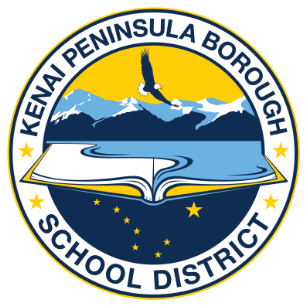 Kenai Peninsula Borough School DistrictPolicy Committee Meeting NotesSeptember 8, 201412:15 PMHomer High School LibraryKenai Peninsula Borough School DistrictPolicy Committee Meeting NotesSeptember 8, 201412:15 PMHomer High School LibraryKenai Peninsula Borough School DistrictPolicy Committee Meeting NotesSeptember 8, 201412:15 PMHomer High School LibraryATTENDANCE:Lynn Hohl –  PresentMarty Anderson - PresentDan Castimore - PresentDave Jones –  PresentSarge Truesdell – AbsentGuests:Sean DusekLaurie OlsonJulie CiscoJohn O’BrienLynn Hohl –  PresentMarty Anderson - PresentDan Castimore - PresentDave Jones –  PresentSarge Truesdell – AbsentGuests:Sean DusekLaurie OlsonJulie CiscoJohn O’BrienLynn Hohl –  PresentMarty Anderson - PresentDan Castimore - PresentDave Jones –  PresentSarge Truesdell – AbsentGuests:Sean DusekLaurie OlsonJulie CiscoJohn O’BrienCALL TO ORDER:APPROVAL OF NOTES:The meeting convened at 12:20 p.m.The notes from the July 7, 2014 meeting were approved.The meeting convened at 12:20 p.m.The notes from the July 7, 2014 meeting were approved.The meeting convened at 12:20 p.m.The notes from the July 7, 2014 meeting were approved.TOPICS DISCUSSED:BP 3510 – Operation and Maintenance of PlantsE 0411 - Service Animals BB 9320 – Meetings BP and E 3344 – Remote Site Living ExpensesBP and AR 3471 – Equipment Reserve Fund BP 3510 – Operation and Maintenance of PlantsE 0411 - Service Animals BB 9320 – Meetings BP and E 3344 – Remote Site Living ExpensesBP and AR 3471 – Equipment Reserve Fund BP 3510 – Operation and Maintenance of PlantsE 0411 - Service Animals BB 9320 – Meetings BP and E 3344 – Remote Site Living ExpensesBP and AR 3471 – Equipment Reserve Fund ACTION TAKEN:BP 3510 – Operation and Maintenance of Plants: Julie Cisco reported on maintenance expendituresE 0411 - Service Animals: move forward to WorksessionBB 9320 – Meetings: move to worksession re: change of board time; further discussion on telephonic participationBP and E 3344 – Remote Site Living Expenses: continued for further discussionBP and AR 3471 – Equipment Reserve Fund: continued for further discussionBP 3510 – Operation and Maintenance of Plants: Julie Cisco reported on maintenance expendituresE 0411 - Service Animals: move forward to WorksessionBB 9320 – Meetings: move to worksession re: change of board time; further discussion on telephonic participationBP and E 3344 – Remote Site Living Expenses: continued for further discussionBP and AR 3471 – Equipment Reserve Fund: continued for further discussionBP 3510 – Operation and Maintenance of Plants: Julie Cisco reported on maintenance expendituresE 0411 - Service Animals: move forward to WorksessionBB 9320 – Meetings: move to worksession re: change of board time; further discussion on telephonic participationBP and E 3344 – Remote Site Living Expenses: continued for further discussionBP and AR 3471 – Equipment Reserve Fund: continued for further discussionADJOURN:The meeting was adjourned at 1:15 p.m.The meeting was adjourned at 1:15 p.m.The meeting was adjourned at 1:15 p.m.Submitted by:  Natalie BatesSubmitted by:  Natalie BatesSubmitted by:  Natalie Bates